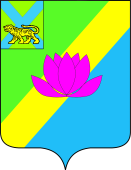                                                                  ДУМА                              ЛЕСОЗАВОДСКОГО ГОРОДСКОГО ОКРУГА                                                             РЕШЕНИЕ 25.02.2016 года                                                                                                № 426-НПАО внесении изменений в Устав Лесозаводского городского округа	Рассмотрев итоги публичных слушаний от 21.01.2016 года, руководствуясь Федеральными законами от 06.10.2003 № 131-ФЗ «Об общих принципах организации местного самоуправления в Российской Федерации», от 03.11.2015 № 303-ФЗ «О внесении изменений в отдельные законодательные акты Российской Федерации», от 30.12.2015 № 446-ФЗ «О внесении изменений в статьи 2.1 и 19 Федерального закона «Об общих принципах организации законодательных (представительных) и исполнительных органов государственной власти субъектов Российской Федерации» и статью 40 Федерального закона «Об общих принципах организации местного самоуправления в Российской Федерации», Избирательным кодексом Приморского края от 22.07.2003 № 62-КЗ, Законом Приморского края от 22.12.2015 № 744-КЗ «О внесении изменений в Избирательный кодекс Приморского края», Уставом Лесозаводского городского округа Дума Лесозаводского городского округа РЕШИЛА:1. Внести в Устав Лесозаводского городского округа (в ред. решений Думы от 07.03.2006 № 288, от 28.11.2006 № 406, от 03.12.2008 № 51-НПА, от 18.05.2009 № 119-НПА, от 27.10.2009 № 176-НПА, от 02.02.2010 № 223-НПА, от 31.03.2010 № 255-НПА, от 27.05.2010 № 288-НПА, от 16.11.2010 № 335-НПА, от 28.04.2011 № 393-НПА, от 08.11.2011 № 449-НПА, от 29.05.2012 № 494-НПА, от 29.05.2012 № 495-НПА, от 31.07.2012 № 548-НПА, от 02.10.2012 № 553-НПА, от 04.12.2012 № 569-НПА, от 01.02.2013 № 606-НПА, от 11.06.2013 № 635-НПА, от 25.07.2013 № 657-НПА, от 31.10.2013 № 15-НПА, от 06.02.2014 № 74-НПА, от 24.04.2014 № 110-НПА, от 23.09.2014 № 211-НПА, от 14.11.2014 № 242-НПА, от 26.02.2015 № 273-НПА, от 26.02.2015 № 274-НПА, от 09.04.2015 № 304-НПА, от 30.06.2015 № 352-НПА, от 22.12.2015 № 410-НПА) следующие изменения:1) часть 2.1 статьи 10 Устава Лесозаводского городского округа изложить в следующей редакции:«2.1. Муниципальные выборы на территории городского округа проводятся с применением мажоритарной избирательной системы по одномандатным избирательным округам.»;2) в части 2 статьи 18 Устава Лесозаводского городского округа слова «22 депутатов» заменить словами «21 депутата»;3) в части 5 статьи 18 Устава Лесозаводского городского округа слова «2/3 (шестнадцати депутатов)» заменить словами «2/3 (четырнадцати депутатов)»;4) в статье 19:а) пункт 2 части 5 после слов «зарегистрированного в установленном порядке» дополнить словами «, совета муниципальных образований субъекта Российской Федерации, иных объединений муниципальных образований»;б) часть 5.1 дополнить абзацами следующего содержания:«Депутатам, осуществляющим свои полномочия на постоянной основе, депутатам, замещающим должности, - председатель Думы городского округа, его заместитель (заместители), председатель постоянной и временной комиссии (комитета) и его заместитель (заместители), депутат, замещающий иные должности в Думе городского округа, а также супругам и несовершеннолетним детям этих лиц, в случаях, предусмотренных Федеральным законом от 07.05.2013 № 79-ФЗ «О запрете отдельным категориям лиц открывать и иметь счета (вклады), хранить наличные денежные средства и ценности в иностранных банках, расположенных за пределами территории Российской Федерации, владеть и (или) пользоваться иностранными финансовыми инструментами», запрещается открывать и иметь счета (вклады), хранить наличные денежные средства и ценности в иностранных банках, расположенных за пределами территории Российской Федерации, владеть и (или) пользоваться иностранными финансовыми инструментами.Депутату, члену выборного органа местного самоуправления, выборному должностному лицу местного самоуправления, осуществлявших полномочия на постоянной основе и в этот период достигших пенсионного возраста или потерявших трудоспособность устанавливаются дополнительные социальные и иные гарантии, за счет средств местного бюджета, в связи с прекращением полномочий (в том числе досрочно) в соответствии с федеральными законами и законами Приморского края, и не применяются в случае прекращения полномочий указанных лиц по основаниям, предусмотренным абзацем седьмым части 16 статьи 35, пунктами 2.1, 3, 6 - 9 части 6, частью 6.1 статьи 36, частью 7.1, пунктами 5 - 8 части 10, частью 10.1 статьи 40, частями 1 и 2 статьи 73 Федерального закона от 06.10.2003 № 131-ФЗ «Об общих принципах организации местного самоуправления в Российской Федерации.»;в) часть 5.2 изложить в следующей редакции:«5.2. Депутаты Думы городского округа должны соблюдать ограничения, запреты и исполнять обязанности, которые установлены Федеральным законом от 25.12.2008 № 273-ФЗ «О противодействии коррупции» и другими федеральными законами. Полномочия депутата прекращаются досрочно в случае несоблюдения ограничений, запретов, неисполнения обязанностей, установленных Федеральным законом от 25.12.2008 № 273-ФЗ «О противодействии коррупции», Федеральным законом от 03.12.2012 № 230-ФЗ «О контроле за соответствием расходов лиц, замещающих государственные должности, и иных лиц их доходам», Федеральным законом от 07.05.2013 № 79-ФЗ «О запрете отдельным категориям лиц открывать и иметь счета (вклады), хранить наличные денежные средства и ценности в иностранных банках, расположенных за пределами территории Российской Федерации, владеть и (или) пользоваться иностранными финансовыми инструментами.»;г) в части 8.1 слова «осуществляющего свои полномочия на постоянной основе,» исключить;д) в части 9 слова «в случаях, указанных в пунктах 1 - 8 части 8 настоящей статьи,» исключить;5) в статье 33 Устава Лесозаводского городского округа:а) в части 1 слова «(государственной службы)» исключить;б) в части 2 слова «(государственной службы)» исключить;6) часть 6.1 статьи 55 Устава Лесозаводского городского округа изложить в следующей редакции:«6.1. Решение Думы городского округа о присвоении звания «Почетный житель Лесозаводского городского округа» принимается путем тайного голосования большинством голосов от численного состава Думы городского округа.».2. Настоящее решение подлежит официальному опубликованию после его государственной регистрации и вступает в силу после его официального опубликования в газете «Любимый город на берегах Уссури».3. Контроль за исполнением настоящего решения возложить на постоянную комиссию Думы по регламенту, депутатской этике и организации работы Думы (Горелов).Глава Лесозаводского городского округа                                                  О.Н. Павкин